Publicado en Barcelona el 05/09/2017 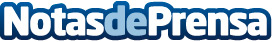 Impulsa Comunicación Activa lleva a cabo el lanzamiento en España de la nueva Yamaha TMAXImpulsa Comunicación Activa ha sido la agencia de publicidad seleccionada por Yamaha España para llevar a cabo el lanzamiento oficial en España de uno de los buques insignia de la marca nipona, la nueva Yamaha TMAXDatos de contacto:Pere Terés 93.521.84.94Nota de prensa publicada en: https://www.notasdeprensa.es/impulsa-comunicacion-activa-lleva-a-cabo-el Categorias: Nacional Motociclismo Automovilismo Comunicación Sociedad Cataluña Industria Automotriz http://www.notasdeprensa.es